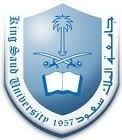 التطبيق والمثال في مواد العلوم الشرعيةمثال:الدرس : شجاعة النبي صلى الله عليه و سلم .الصف : الخامس الابتدائي – الفصل الثاني . الهدف : أن يتعرف الطالب على صفة الشجاعة عند النبي صلى الله عليه و سلم . النص في الكتاب مقدم على شكل حوار بين أحمد و أخوه خالد عن شجاعة النبي صلى الله عليه و سلم وهذا بالتالي يسهل عملية انشاد  الحوار .يقسم المعلم الطلاب الى مجموعتين لقراءة النص بشكل تبادلي ، مجموعة تقرأ بصوت أحمد و المجموعة الثانية تقرأ بصوت خالد ، وقد يكون بشكل تزامني على أن يراعي الطلاب اختلاف  الصوتين بين أحمد و خالد .من الممكن أن يختار المعلم طالب واحد ويقرأ النص بصوتين مختلفين ، مرة بصوت أحمد و مرة أخرى بصوت خالد . اسم الطالب:    مرادي الشكرهـ                                                     مالمواد مدى ملاءمتهامدى ملاءمتهامدى ملاءمتهاالملاحظةمالمواد ملائمغيرملائمغيرملائمالملاحظة1التلاوة2الحفظ3التفسير 4التوحيد5الحديث6الفقه7السيرة